The Registrar of Variable Capital CompaniesAccounting and Corporate Regulatory Authority 55 Newton Road #03-02 Revenue House Singapore 307987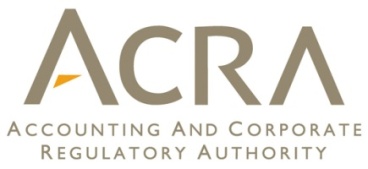 Application for Consent to Resign as an Auditor under Section 108 of the Variable Capital Companies (VCC) ActApplication for Consent to Resign as an Auditor under Section 108 of the Variable Capital Companies (VCC) ActApplication for Consent to Resign as an Auditor under Section 108 of the Variable Capital Companies (VCC) ActApplication for Consent to Resign as an Auditor under Section 108 of the Variable Capital Companies (VCC) ActUse this form to apply for consent to resign as an auditor of a VCC that comprises at least one collective investment scheme authorised under section 286(1) of the Securities and Futures Act or subsidiary company of a VCC where the resignation is before the end of the term of office for which you are appointed as an auditor.Use this form to apply for consent to resign as an auditor of a VCC that comprises at least one collective investment scheme authorised under section 286(1) of the Securities and Futures Act or subsidiary company of a VCC where the resignation is before the end of the term of office for which you are appointed as an auditor.Use this form to apply for consent to resign as an auditor of a VCC that comprises at least one collective investment scheme authorised under section 286(1) of the Securities and Futures Act or subsidiary company of a VCC where the resignation is before the end of the term of office for which you are appointed as an auditor.Use this form to apply for consent to resign as an auditor of a VCC that comprises at least one collective investment scheme authorised under section 286(1) of the Securities and Futures Act or subsidiary company of a VCC where the resignation is before the end of the term of office for which you are appointed as an auditor.Section 1: Entity Details (provide details as filed with ACRA)Section 1: Entity Details (provide details as filed with ACRA)Section 1: Entity Details (provide details as filed with ACRA)Section 1: Entity Details (provide details as filed with ACRA)Entity UENEntity UENEntity name Entity name The financial year end of the auditor’s engagement which the auditor is seeking to resign fromThe financial year end of the auditor’s engagement which the auditor is seeking to resign fromIs the Entity a subsidiary of a VCC?Is the Entity a subsidiary of a VCC?□	Yes □	NoIf yes, please complete fields (e) and (f).If no, please proceed to Section 2.□	Yes □	NoIf yes, please complete fields (e) and (f).If no, please proceed to Section 2.UEN of VCCUEN of VCCName of VCCName of VCCSection 2: Auditor Details (provide details as filed with ACRA)Section 2: Auditor Details (provide details as filed with ACRA)Section 2: Auditor Details (provide details as filed with ACRA)Section 2: Auditor Details (provide details as filed with ACRA)Is the auditor appointed in the name of the public accountant?Is the auditor appointed in the name of the public accountant?□	Yes □	NoIf yes, please proceed to Section 3.If no, please complete fields (h) and (i).□	Yes □	NoIf yes, please proceed to Section 3.If no, please complete fields (h) and (i).UEN of public accounting entityUEN of public accounting entityName of public accounting entityName of public accounting entitySection 3: Statement by Auditor Section 3: Statement by Auditor Section 3: Statement by Auditor Section 3: Statement by Auditor I am applying for ACRA’s consent to resign as auditor(s) of the entity in Section 1.I am applying for ACRA’s consent to resign as auditor(s) of the entity in Section 1.I am applying for ACRA’s consent to resign as auditor(s) of the entity in Section 1.I am applying for ACRA’s consent to resign as auditor(s) of the entity in Section 1.The reasons for the resignation are set out below (please provide documents to support the reasons):The reasons for the resignation are set out below (please provide documents to support the reasons):The reasons for the resignation are set out below (please provide documents to support the reasons):The reasons for the resignation are set out below (please provide documents to support the reasons):The reasons why the change was not considered prior to the reappointment of the auditor at the last Annual General Meeting are set out below:The reasons why the change was not considered prior to the reappointment of the auditor at the last Annual General Meeting are set out below:The reasons why the change was not considered prior to the reappointment of the auditor at the last Annual General Meeting are set out below:The reasons why the change was not considered prior to the reappointment of the auditor at the last Annual General Meeting are set out below:Is the audit report on the financial statements of the entity for the previous year qualified? If so, are there any grounds to believe that the qualification may have prompted the request for a change in auditors by the entity (where applicable)? Is the audit report on the financial statements of the entity for the previous year qualified? If so, are there any grounds to believe that the qualification may have prompted the request for a change in auditors by the entity (where applicable)? Is the audit report on the financial statements of the entity for the previous year qualified? If so, are there any grounds to believe that the qualification may have prompted the request for a change in auditors by the entity (where applicable)? Is the audit report on the financial statements of the entity for the previous year qualified? If so, are there any grounds to believe that the qualification may have prompted the request for a change in auditors by the entity (where applicable)? Has the firm commenced the audit for the financial year end which it is making the application for? If so, were there any issue(s) encountered during the audit which may have prompted the change in auditors by the entity (where applicable)? Has the firm commenced the audit for the financial year end which it is making the application for? If so, were there any issue(s) encountered during the audit which may have prompted the change in auditors by the entity (where applicable)? Has the firm commenced the audit for the financial year end which it is making the application for? If so, were there any issue(s) encountered during the audit which may have prompted the change in auditors by the entity (where applicable)? Has the firm commenced the audit for the financial year end which it is making the application for? If so, were there any issue(s) encountered during the audit which may have prompted the change in auditors by the entity (where applicable)? Any disputes with management of entity are set out below:Any disputes with management of entity are set out below:Any disputes with management of entity are set out below:Any disputes with management of entity are set out below:Any matters which may have the effect of undermining the independence or integrity of the audit process are set out below:Any matters which may have the effect of undermining the independence or integrity of the audit process are set out below:Any matters which may have the effect of undermining the independence or integrity of the audit process are set out below:Any matters which may have the effect of undermining the independence or integrity of the audit process are set out below:Section 4: Details of the Proposed AuditorSection 4: Details of the Proposed AuditorSection 4: Details of the Proposed AuditorSection 4: Details of the Proposed AuditorName of the public accounting entity that the entity will be appointing (please provide the proposed entity’s consent to act as the auditor of the entity)Name of the public accounting entity that the entity will be appointing (please provide the proposed entity’s consent to act as the auditor of the entity)Name of the public accounting entity that the entity will be appointing (please provide the proposed entity’s consent to act as the auditor of the entity)Name of the assigned audit partner for the engagementName of the assigned audit partner for the engagementName of the assigned audit partner for the engagementSection 5: Declaration and Signature of Assigned Audit Partner This form must be signed by the assigned audit partner of the above-named public accounting entity or by the public accountant who is appointed as auditor in his own name.Section 5: Declaration and Signature of Assigned Audit Partner This form must be signed by the assigned audit partner of the above-named public accounting entity or by the public accountant who is appointed as auditor in his own name.Section 5: Declaration and Signature of Assigned Audit Partner This form must be signed by the assigned audit partner of the above-named public accounting entity or by the public accountant who is appointed as auditor in his own name.Section 5: Declaration and Signature of Assigned Audit Partner This form must be signed by the assigned audit partner of the above-named public accounting entity or by the public accountant who is appointed as auditor in his own name.I hereby declare that the information contained in this form is true and accurate.I hereby declare that the information contained in this form is true and accurate.I hereby declare that the information contained in this form is true and accurate.I hereby declare that the information contained in this form is true and accurate.Registration number of public accountant (assigned audit partner)Registration number of public accountant (assigned audit partner)Name of public accountant (assigned audit partner)Name of public accountant (assigned audit partner)SignatureSignatureDate of applicationDate of applicationSection 6: Lodgement Details (who should ACRA contact if there is a query about this form?)Section 6: Lodgement Details (who should ACRA contact if there is a query about this form?)Section 6: Lodgement Details (who should ACRA contact if there is a query about this form?)Section 6: Lodgement Details (who should ACRA contact if there is a query about this form?)Contact name and position within public accounting entityContact name and position within public accounting entityContact numberContact numberEmail addressEmail addressSection 7: Entity Contact Details (who should ACRA inform on the outcome of the application?)Section 7: Entity Contact Details (who should ACRA inform on the outcome of the application?)Section 7: Entity Contact Details (who should ACRA inform on the outcome of the application?)Section 7: Entity Contact Details (who should ACRA inform on the outcome of the application?)Contact name and designation within entityContact numberEmail addressImportant Notes:Submit the application form together with supporting documents via General Lodgement in Bizfile+.  Payment of the application fee of $200 must be made using credit card or PayPal only. Important Notes:Submit the application form together with supporting documents via General Lodgement in Bizfile+.  Payment of the application fee of $200 must be made using credit card or PayPal only. Important Notes:Submit the application form together with supporting documents via General Lodgement in Bizfile+.  Payment of the application fee of $200 must be made using credit card or PayPal only. Important Notes:Submit the application form together with supporting documents via General Lodgement in Bizfile+.  Payment of the application fee of $200 must be made using credit card or PayPal only. 